ZČU v Plzni podporuje žáky se speciálními vzdělávacími potřebamiVzděláním k úspěchu bez bariérCZ.02.3.62/0.0/0.0/16_037/0003942Informační a poradenské centrum Západočeské univerzity v Plzni řeší v současné době projekt Vzděláním k úspěchu bez bariér, který je realizován v rámci operačního programu Výzkum, vývoj a vzdělávání (OP VVV) a je spolufinancován Evropským sociálním fondem a státním rozpočtem ČR. Doba realizace je plánována na roky 2017-2020.Projekt se primárně zaměřuje na podporu žáků základních (5.–9. třída) a středních (1.–4. ročník)škol, kteří mají speciální vzdělávací potřeby, na děti a žáky ohrožené syndromem týraného, zneužívaného či zanedbávaného dítěte. Dále projekt cílí na rodiče těchto dětí, pracovníky škol a školských zřízení a další pracovníky zapojené do procesu vzdělávání těchto dětí.Cílem realizovaných aktivit projektu je zajistit optimální rozvoj žáka se SVP, díky kterému bude umožněno jeho snadnější zapojení nejen do dalšího vzdělávání, ale později i zapojení do pracovního procesu. Na zamezení jejich studijní neúspěšnosti a orientaci na budoucí kariéru těchto žáků je kladen velký důraz. Západočeská univerzita v rámci projektu spolupracuje s informačně vzdělávacím střediskem Plzeňského kraje – INFO KARIÉROU, kde je společně podporován osobní a profesní rozvoj žáků/studentů. Pro projekt byly sestaveny tři navazující bloky kariérového poradenství, během nichž si účastníci prochází skupinovými workshopy, e-learningovými aktivitami a individuálním poradenstvím. Spolupráce probíhá také s celou řadou odborníků různých organizací: Tyfloservis, o.ps., TyfloCentrum Plzeň, o.p.s., Ledovec, z.s., Spolek neslyšících Plzeň, p.s., který mimo jiné zajišťuje tlumočení do českého znakového jazyka. Do projektu je zapojeno 5 základních a 5 středních škol, více na www.bezbarier.zcu.cz.Kromě kariérového poradenství mohou klienti využívat i služeb odborných poraden. V současné době se již plně rozběhly i doplňkové vzdělávací aktivity jako je doučování dětí se SVP. Doučování probíhá v prostorách Kulturky v centru města, která je součástí Informačního a poradenského centra ZČU. Služeb doučování využívá na cca 15 dětí a zájem o doučování se neustále zvyšuje. V přípravě je několik motivačních zábavně-naučných aktivit, jako je např. akce nazvaná Den bez bariér, která bude zaměřená na vzájemnou kooperaci žáků s různými handicapy. Mezi větší aktivity pak patří Letní škola, která má za cíl představit žákům prostředí vysoké školy, přiblížit jim její pracoviště a pracovní prostředí a celkově rozvinout jejich schopnosti a motivaci ke studiu. Obecným cílem těchto aktivit je zlepšit podmínky pro začlenění handicapovaných žáků do kolektivu a zkvalitnit jejich studijní prostředí a vlastní schopnosti.Další cílovou skupinou projektu jsou pedagogičtí a poradenští pracovníci pracující s těmito dětmi. Významnou součástí projektu je také participace rodičů dětí se SVP, kteří hrají důležitou roli při dosahování cílů a úspěchů v procesu vzdělávání. K nejrychlejší podpoře od odborníků se dostane všem zapojeným cílovým skupinám skrze virtuální poradnu www.bezbarier.zcu.cz.Autorka: Mgr. Tereza Krištufová – odborný garant projektu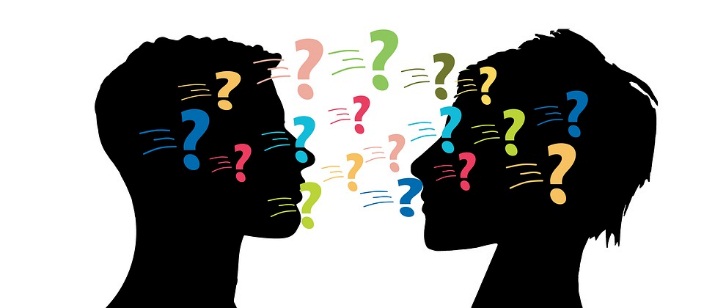 